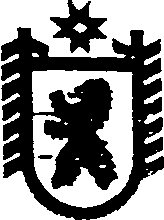 Республика КарелияГЛАВА СЕГЕЖСКОГО МУНИЦИПАЛЬНОГО РАЙОНАПОСТАНОВЛЕНИЕот  23  октября 2014 года  № 19 СегежаОб Антинаркотической комиссии  муниципального образования «Сегежский муниципальный район»(в ред. постановления от 17.02.2017 № 4)В целях реализации государственной антинаркотической политики на территории муниципального образования «Сегежский муниципальный район» и эффективной работы Антинаркотической комиссии муниципального образования «Сегежский муниципальный район»    п о с т а н о в л я ю:Утвердить прилагаемые: 1) Положение об Антинаркотической комиссии муниципального образования «Сегежский муниципальный район»;2)  состав Антинаркотической  комиссии  муниципального образования «Сегежский муниципальный район» по должностям. 2. Признать утратившими силу постановления главы Сегежского муниципального района: от 01 ноября 2012 г. № 21 «О Межведомственной антинаркотической комиссии Сегежского муниципального район; от 22 марта 2013 г. № 9 «О внесении изменений в постановление главы Сегежского муниципального района от 1 ноября 2012 года № 21». 3. Обнародовать настоящее постановление путем размещения официального текста настоящего постановления в информационно-телекоммуникационной сети «Интернет» на официальном сайте администрации Сегежского муниципального района http://home.onego.ru/~segadmin.   Глава    Сегежского муниципального района						С.Ф.ТюковРазослать: в дело, членам комиссии.УТВЕРЖДЕНОпостановлением главы Сегежского   муниципального районаот  23  октября 2014 года  № 19ПОЛОЖЕНИЕоб Антинаркотической комиссии муниципального образования «Сегежский муниципальный район»1. Настоящее Положение определяет  порядок формирования и организации работы Антинаркотической комиссии муниципального образования «Сегежский муниципальный район» (далее – Комиссия), а также устанавливает задачи, права Комиссии, полномочия и права членов Комиссии.2. Комиссия является органом, обеспечивающим координацию деятельности органов местного самоуправления Сегежского муниципального района, городских и сельских поселений, входящих в состав Сегежского муниципального района (далее- органы местного самоуправления), подразделений территориальных органов федеральных органов исполнительной власти и органов исполнительной власти Республики Карелия, действующих на территории Сегежского района, по противодействию незаконному обороту наркотических средств, психотропных веществ и их прекурсоров, а также осуществляющим мониторинг и оценку развития наркоситуации  на территории Сегежского района.3. Комиссия в своей деятельности руководствуется Конституцией Российской Федерации, федеральными конституционными законами, федеральными законами, иными нормативными правовыми актами Российской Федерации, указами и распоряжениями Президента Российской Федерации, постановлениями и распоряжениями Правительства Российской Федерации, иными нормативными правовыми актами Российской Федерации, Конституцией Республики Карелия, законами и нормативными правовыми актами Республики Карелия, муниципальными правовыми актами Сегежского муниципального района, решениями Государственного антинаркотического комитета и Антинаркотической комиссии Республики Карелия, а также настоящим Положением. 4. Комиссия осуществляет свою деятельность во взаимодействии с подразделениями территориальных органов федеральных органов исполнительной власти и  органов государственной власти Республики Карелия, действующими на территории Сегежского района, Антинаркотической комиссией Республики Карелия, органами местного самоуправления, общественными объединениями и организациями. 5. Основными задачами Комиссии являются:а) участие в реализации на территории Сегежского муниципального района государственной политики в области противодействия незаконному обороту наркотических средств, психотропных веществ и их прекурсоров, подготовка предложений председателю  Антинаркотической комиссии Республики Карелия по совершенствованию законодательства Российской Федерации в этой области;б) подготовка ежегодных докладов о наркоситуации в Сегежском муниципальном районе и о работе Комиссии и представление их председателю Антинаркотической комиссии Республики Карелия не позднее 15 февраля года, следующего за отчетным; в) разработка мер, направленных на противодействие незаконному обороту наркотических средств, психотропных веществ и их прекурсоров, в том числе на профилактику этого оборота, а также на повышение эффективности реализации муниципальных программ в этой области;г) анализ эффективности деятельности органов местного самоуправления по противодействию незаконному обороту наркотических средств, психотропных веществ и их прекурсоров;д) сотрудничество с органами местного самоуправления в Республике Карелия  в области противодействия незаконному обороту наркотических средств, психотропных веществ и их прекурсоров; е) мониторинг и оценка развития наркоситуации в Сегежском районе с использованием единого банка данных по вопросам, касающимся оборота наркотических средств, психотропных веществ и их прекурсоров, а также противодействия их незаконному обороту, подготовка предложений по улучшению наркоситуации в Сегежском муниципальном районе;ж) решение иных задач, предусмотренных законодательством Российской Федерации о наркотических средствах, психотропных веществах и их прекурсорах.6. Для осуществления своих задач Комиссия имеет право:а) принимать в пределах своей компетенции решения, касающиеся организации, координации, совершенствования и оценки эффективности деятельности органов местного самоуправления по противодействию незаконному обороту наркотических средств, психотропных веществ и их прекурсоров, а также осуществлять контроль за исполнением этих решений;б) вносить председателю  Антинаркотической комиссии Республики Карелия предложения по вопросам, требующим решения Главы Республики Карелия или Правительства Республики Карелия;г) создавать рабочие группы для изучения вопросов, касающихся противодействия незаконному обороту наркотических средств, психотропных веществ и их прекурсоров, а также для подготовки проектов соответствующих решений Комиссии;д) запрашивать и получать в установленном законодательством Российской Федерации порядке необходимые материалы и информацию от подразделений территориальных органов федеральных органов исполнительной власти, органов государственной власти Республики Карелия, органов местного самоуправления, общественных объединений, организаций и должностных лиц;е) привлекать для участия в работе Комиссии должностных лиц и специалистов подразделений органов федеральных органов исполнительной власти, органов государственной власти Республики Карелия, органов местного самоуправления, а также представителей общественных объединений и организаций (с их согласия).ж) координировать деятельность и объединять усилия органов государственной власти, органов местного самоуправления, общественных и религиозных объединений по профилактике и пресечению распространения наркомании;з) взаимодействовать со средствами массовой информации по вопросам освещения хода реализации государственной политики в сфере оборота наркотических средств, психотропных веществ и в области противодействия их незаконному обороту на территории Сегежского муниципального района, пропаганды здорового образа жизни;и) организовывать изучение и распространение в городе российского и международного опыта антинаркотической профилактической деятельности;к) в пределах своей компетенции давать официальные разъяснения и вести переписку.7. Комиссия образуется и её состав по должностям утверждается постановлением главы Сегежского муниципального района. В состав Комиссии входят председатель Комиссии, заместитель председателя Комиссии, секретарь Комиссии и члены Комиссии. В состав Комиссии входят глава Сегежского муниципального района, его помощник, главы городских и сельских поселений, входящих в состав Сегежского муниципального района, руководители структурных подразделений органов местного самоуправления, иные муниципальные служащие органов местного самоуправления, руководители подразделений территориальных органов федеральных органов исполнительной власти и органов государственной власти Республики Карелия, действующих  на территории Сегежского муниципального района, руководители организаций различных форм собственности и общественных объединений (организаций) (по согласованию).8. Председателем Комиссии является глава Сегежского муниципального района.9. Председатель Комиссии (глава Сегежского муниципального района):а) возглавляет и организует деятельность Комиссии, председательствует на заседаниях Комиссии; б) организует мониторинг наркоситуации в Сегежском муниципальном районе;в) определяет дату, повестку заседания Комиссии;г) проверяет готовность материалов к рассмотрению на заседаниях Комиссии;д) распределяет обязанности между членами Комиссии;е) докладывает Комиссии о наркоситуации в Сегежском муниципальном районе, об исполнении решений Комиссии;ж) информирует Аппарат Антинаркотической комиссии Республики Карелия об итогах деятельности Комиссии до 20 января года, следующего за отчетным; з) осуществляет иные полномочия.10. В отсутствие председателя Комиссии его обязанности исполняет заместитель председателя Комиссии.11. Секретарь Комиссии: а) решает организационные и иные вопросы, связанные с деятельностью Комиссии; б) разрабатывает проекта плана работы Комиссии на год. Направляет копию утвержденного  плана работы Комиссии на год в аппарат Антинаркотической комиссии Республики Карелия; в) формирует повестку дня заседаний Комиссии, обеспечивает подготовку и проведение заседаний Комиссии; г) направляет членам Комиссии документы и иные материалы, подготовленные к рассмотрению на заседаниях Комиссии, не позднее, чем за 3 рабочих дня до даты заседания Комиссии; д) обеспечивает необходимой информацией членов Комиссии;е) оформляет протокол заседания, в котором должны быть указаны дата и место проведения заседания Комиссии, председательствующий на заседании Комиссии, персональный состав присутствующих на заседании членов Комиссии  и приглашенных лиц,  решения Комиссии по каждому из рассматриваемых вопросов; ж) обеспечивает контроль за исполнением решений Комиссии;з) проводит мониторинг наркоситуации, а также общественно-политических, социально-экономических и иных процессов в Сегежском мунициальном районе, оказывающих влияние на развитие ситуации в области противодействия незаконному обороту наркотических средств, психотропных веществ и их прекурсоров, выработка предложений по ее улучшению;и) обеспечивает взаимодействие Комиссии с аппаратом Антинаркотической комиссии Республики Карелия;к) организует и ведет делопроизводство Комиссии.л) выполняет иные поручения председателя Комиссии. 12. Члены Комиссии:а) готовят по поручению председателя Комиссии материалы к заседанию Комиссии по вопросам, которые относятся к их ведению;б) выполняют иные поручения председателя Комиссии.13. Члены Комиссии вправе:а) вносить предложения по вопросам, относящимся к ведению Комиссии;  б) вносить предложения в План работы Комиссии, в повестку дня заседаний Комиссии;в) излагать в письменном виде особое мнение по принятым Комиссией решениям.14. Основной формой работы Комиссии является заседание.Заседания Комиссии проводятся не реже одного раза в квартал. В случае необходимости по решению председателя Комиссии могут проводиться внеочередные заседания Комиссии.15. Присутствие на заседании Комиссии ее членов обязательно.Члены Комиссии обладают равными правами при обсуждении рассматриваемых на заседании вопросов.Члены Комиссии не вправе делегировать свои полномочия иным лицам. В случае невозможности присутствия члена Комиссии на заседании он обязан заблаговременно известить об этом председателя Комиссии.Заседание Комиссии считается правомочным, если на нем присутствует более половины ее членов.В зависимости от рассматриваемых вопросов к участию в заседаниях Комиссии могут привлекаться иные лица.16. Решение Комиссии оформляется на бланке Комиссии протоколом, который подписывается председателем Комиссии.17. Для реализации решений Комиссии могут подготавливаться проекты муниципальных правовых актов Сегежского муниципального района, которые представляются на рассмотрение в установленном порядке.Руководители подразделений территориальных органов федеральных органов исполнительной власти, органов исполнительной власти Республики Карелия, входящие в состав Комиссии, могут принимать акты (совместные акты) для реализации решений Комиссии.18. Материально-техническое обеспечение деятельности Комиссии осуществляет администрация Сегежского муниципального района. -------------------------                      УТВЕРЖДЕН        постановлением главы Сегежского  муниципального района     от  23  октября 2014  года  № 19                 (в ред. постановления от 17.02.2017 № 4)СОСТАВантинаркотической комиссии муниципального образования «Сегежский муниципальный район» по должностямГлава Сегежского муниципального района ( председатель комиссии)Начальник отдела Министерства внутренних дел России по Сегежскому району (заместитель председателя комиссии)  (по согласованию) Начальник организационного отдела администрации Сегежского муниципального района (секретарь комиссии) (абз. в ред. постановления от 17.02.2017 № 4)Заместитель главы администрации Сегежского муниципального района по социальным вопросамГлавы городских и сельских поселений, входящих в состав Сегежского муниципального района (по согласованию)Заведующий отделением медицинской профилактики государственного бюджетного учреждения здравоохранения «Сегежская центральная районная больница» (по согласованию) (абз. в ред. постановления от 17.02.2017 № 4)Директор муниципального бюджетного учреждения «Сегежская централизованная библиотечная система»Руководитель следственного отдела по г. Сегежа Следственного управления Следственного комитета России по Республике Карелия (по согласованию)Редактор муниципального автономного учреждения «Редакция газеты «Доверие»Директор государственного казенного учреждения Республики Карелия «Центр занятости населения Сегежского района» (по согласованию)Директор муниципального казенного образовательного учреждения дополнительного образования «Центр развития образования Сегежского муниципального района»Старший инспектор по делам несовершеннолетних отдела Министерства внутренних дел России по Сегежскому району (по согласованию) Начальник отделения по контролю за оборотом наркотиков Отдела МВД России по Сегежскому району (по согласованию) (абз. в ред. постановления от 17.02.2017 № 4)Начальник филиала по Сегежскому району Федерального казенного учреждения «Уголовно-исполнительная инспекция» Управления Федеральной службы исполнения наказаний России по Республике Карелия (по согласованию)Начальник миграционного участка Отдела МВД  России по  Сегежскому району (по согласованию) (абз. в ред. постановления от 17.02.2017 № 4)Главный специалист - ответственный секретарь комиссии по делам несовершеннолетних и защите их прав администрации Сегежского муниципального районаНачальник юридического отдела администрации Сегежского муниципального районаНачальник Управления образования администрации Сегежского муниципального районаНачальник отдела по гражданской обороне, чрезвычайным ситуациям и мобилизационной работе администрации Сегежского муниципального района                                                         --------------------------